PROJEKT „ČUVARI BAŠTINE“ MATURANTI 3c POSJETILI „KUĆU U KUĆI“Maturanti 3c razreda Srednje škole Bol uz pratnju njihove razrednice i koordinatorice projekta „Čuvari baštine“ Ivane Radolfi i vodiča Siniše Soljačića posjetili su veliki i važan dio bolske kulturno-povijesne baštine, „Kuću u kući“. Naime, ta kuća ima veoma zanimljivu priču, a gosp. Siniša, koji je veliki zaljubljenik u povijesnu ostavštinu i baštinu, ispričao nam  je priču u nadi da će se ta ostavština više cijeniti i da će pridobiti veće značenje u turizmu, a i općenito.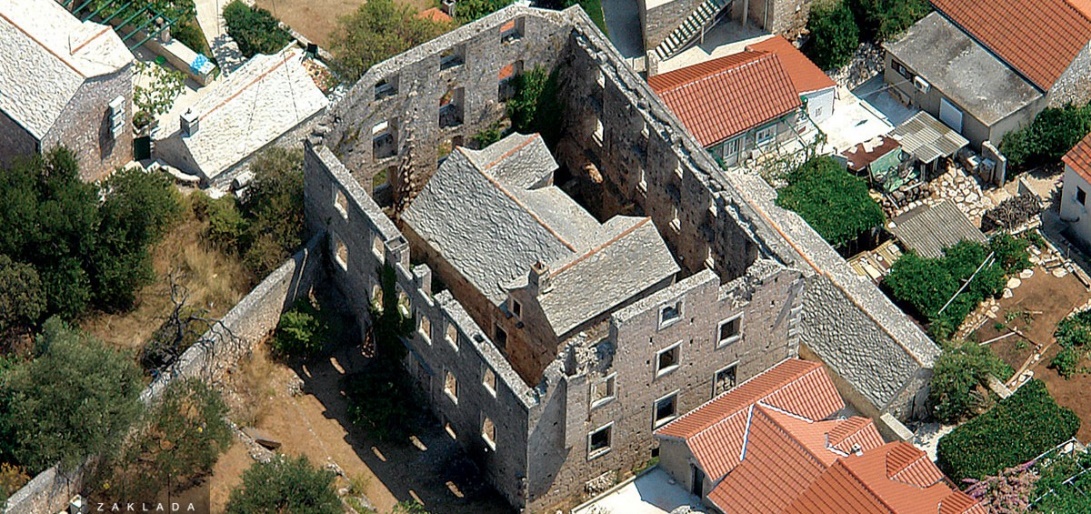 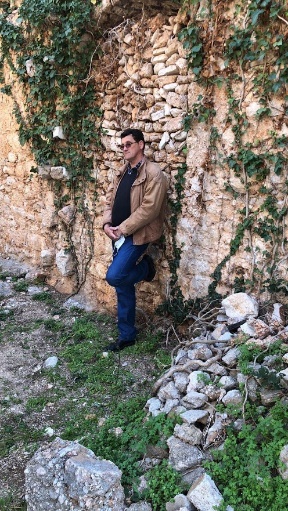                     Prikaz kuće u kući iz zraka                                                Vodič Siniša Soljačić PRIČA O NASTANKU KUĆE U KUĆI   U 19. stoljeću u Bolu živio je jedan težak Marko, poznat kao Marko Sila. Posjedovao je  pristojnu malu kućicu od kamena, a okolno zemljište je pripadalo obitelji Vuković, koja je imala 6 sinova. Trojica od njih su bili svećenici, a druga trojica su bili pomorci i trgovci. Trojica pomoraca su se oženili u Španjolskoj i odlučili su sagraditi veliku palaču od 3 kata na svom zemljištu i tamo živjeti sa svojim ženama. Kako je tamo već bila sagrađena Markova kuća, braća su tražila od Marka otkup zemljišta i te izgrađene kuće i nudila pozamašnu svotu novaca, ali Marko je odbio. Braća su pokušala nagovoriti Marka da proda kuću preko tadašnjeg bolskog načelnika. To je Marka toliko naljutilo da je zaprijetio načelniku smrću. U međuvremenu Vukovići su otkupili još zemljišta oko Markove kuće, ali ne i kuću. Zbog toga što je zaprijetio načelniku Marko je morao bježati iz Bola i odlazi u Dubrovačku Republiku na godinu dana. Braći Vuković je dobro došla Markova odsutnost, sagradili su „okvir“ palače oko Markove kuće koju su s vremenom planirali srušiti. Kada je Marko to saznao vratio se u Bol sa 4 bačve dinamita s namjerom da raznese taj “okvir” tako što je htio postaviti po jednu bačvu u svaki kut te građevine. Iako je to radio preko noći uhvatili su ga te je uspio zakopati samo 2 bačve koje su kasnije uspješno uklonjene. Kako su braća Vuković bili pri kraju sa izgradnjom, a Marko je opet morao u izbjeglištvo na dvije godine, odlučili su se zaputiti sa svojim velikim brodovima u Veneciju po grede za krov i drvo za okvire prozora. Nažalost, na povratku ih je zadesila velika oluja i njihovi su brodovi potopljeni te nitko od njih nije preživio. Kako su ostala trojica braće bili svećenici nisu trebali to zemljište, ni kuću. Marko se vratio iz izbjeglištva nakon 2 godine i nastavio je živjeti u toj kući ne dirajući „okvir“ koji su napravila braća Vuković. Kako nije imao potomstva u toj kući su kasnije živjele druge obitelji.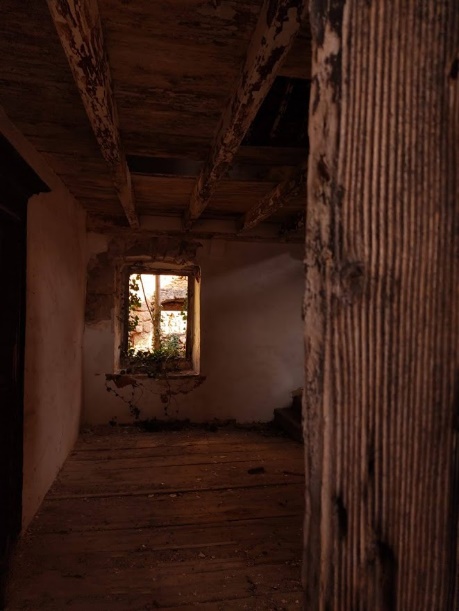 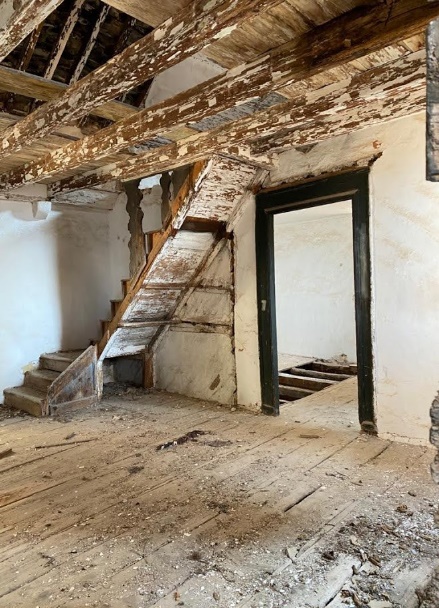 Prikaz unutrašnjosti Markove kućice ZANIMLJIVOSTINakon Markove smrti sve obitelji koje su poslije boravile u toj kući nisu dirale početke velike vile te je jedna od obitelji s vremenom izgradila malu „šupu“ na jednom zidu koji je bio dio tog “okvira“. Kuća i dvorište iza kuće su i dandanas ograđeni počecima vile obitelji Vuković. U tom dvorištu su se početkom  21. stoljeća  održavali koncerti dalmatinskih klapa i razne predstave, ali i taj je program ubrzo ugašen. 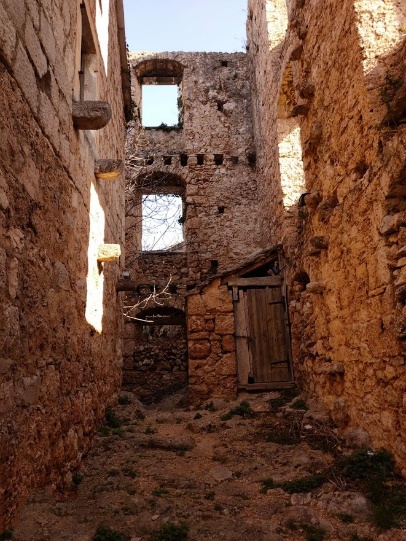 Prikaz male „šupe“ koja je naknadno dograđena KUĆA U KUĆI – DANASDanas je ta povijesna građevina, koja je ujedno i dio kulturne baštine, zaboravljena i nažalost joj se ne pridaje dovoljno važnosti i nije cijenjena kao što mnogi poput gosp. Siniše smatraju da bi trebala biti. Gosp. Siniša, zaljubljenik u povijesnu i kulturnu baštinu, želi i nada se da će se ta priča nastaviti prenositi s koljena na koljeno te da ta građevina neće propadati ne služeći ni za što. Takav ishod ne bi bio poželjan. U najmanju ruku može se toj građevini pridati malo više značenja, trebamo pokazati našim gostima našu baštinu i ostavštinu koja je vrlo jedinstvena i zanimljiva. Ona je  čisti primjer ljudskog rada i truda jer se tada sav taj kamen obrađivao ručno i ta tehnika i talent koji je korišten u izgradnji ne bi trebao biti zanemaren i zaboravljen. Nadamo se da će i ove nove generacije znati cijeniti svo to neprocjenjivo bogatstvo koje su nam ostavili naši preci. 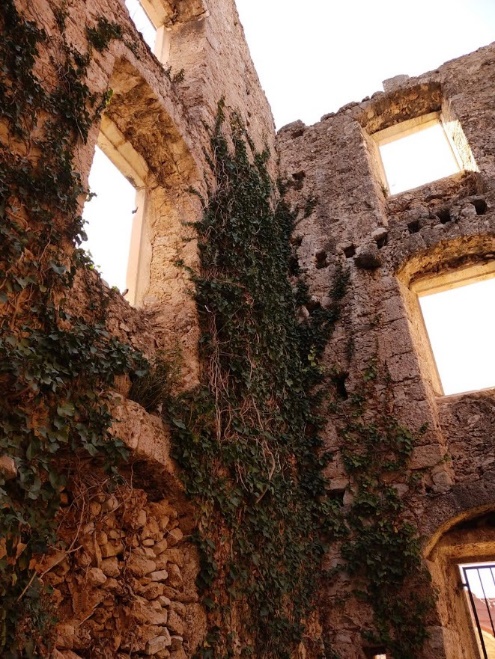 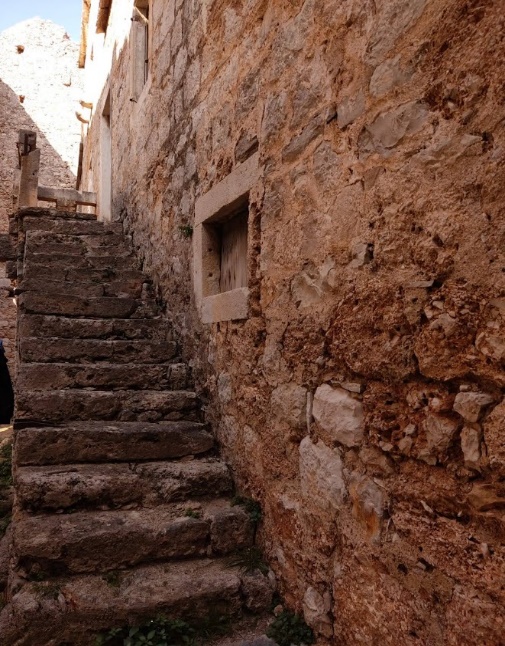 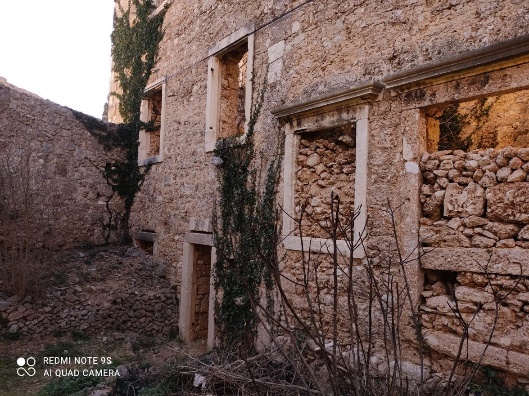 Prikaz prostora unutar „okvira“U ovom članku su korištene fotografije izrađene od strane maturanata 3.c .Priča je napisana po usmenoj originalnoj priči koju nam je ispričao Siniša Soljačić .Članak su napisale učenice 3. c razreda Maja Ćelić i Valentina Dražetić. 